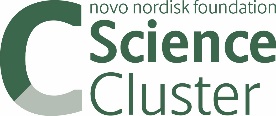 
Event description templatePlease provide the following information about the event and send the form to cluster@novo.dk.Practicalities regarding the event
BudgetPlease keep in mind that only costs mentioned here can be paid/reimbursed. You are welcome to edit the number of persons, as well as to suggest expenses under ‘Other’.NNF will engage and pay the costs involved with:Practical informationPractical informationPractical informationPractical informationPreliminary title of the event:Organisers (names):Event descriptionEvent descriptionEvent descriptionEvent descriptionTopic and scientific relevance:Expected impact:Organising committee Organising committee Organising committee Organising committee NameInstitution and department: Address: E-mail: Chair:SpeakersSpeakersSpeakersSpeakersName and institution/organisation:Field of expertise:Why should this speaker be invited?A short description of the topic this speaker will address:Alternative speakersAlternative speakersAlternative speakersAlternative speakersName and institution/organisation:Field of expertise:Why should this speaker be invited?A short description of the topic this speaker will address:ParticipantsParticipantsParticipantsParticipantsNumber of participants that would be necessary to have a successful event and why: Describe the expected type of participants: Describe the participant selection process: Event format, duration, and venueEvent format, duration, and venueEvent format, duration, and venueEvent format, duration, and venueFormat:Duration:Preferred venue:Preferred date(s):CommunicationCommunicationCommunicationCommunicationHow will the event be announced, and participants recruited and registered? Please describe:How will the event be announced, and participants recruited and registered? Please describe:How will the event be announced, and participants recruited and registered? Please describe:How will the event be announced, and participants recruited and registered? Please describe:EvaluationEvaluationEvaluationEvaluationPlease describe how you will evaluate success and impact of the event:Please describe how you will evaluate success and impact of the event:Please describe how you will evaluate success and impact of the event:Please describe how you will evaluate success and impact of the event:Preliminary programmePlease fill in a preliminary programme for your event.Please note that you are free to create the programme however you like. It could be 1-3 days, depending on your idea.  This section is meant to give us a concrete idea of what you have in mind. Please include as many details as possible: Who does what? Who does what?OrganisersNNFCommunicationWrite teaser for the eventXCommunicationSet up and manage registrationXCommunicationAnnounce eventXXSpeakers and travelContact the speakersXSpeakers and travelArrange travelXSpeakers and travelKeep them informed about the eventXCatering and venueContact with catererXCatering and venueContact with venueXCatering and venueCheck on the spot (AV, catering, etc)XXEvaluationDesign questionnaire/other means of evaluationXEvaluationSend out and follow upXXDescriptionNumber of personsBudgeted for this event(To be filled out by NNF)SpeakersTravelFlightHotelVenue and catering Graphics and print OtherTOTAL